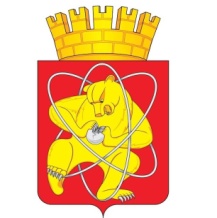 Муниципальное образование «Закрытое административно-территориальное образование Железногорск Красноярского края»АДМИНИСТРАЦИЯ ЗАТО г. ЖЕЛЕЗНОГОРСКПОСТАНОВЛЕНИЕ27.11.2018                                                                                                              № 2247г. ЖелезногорскО внесении изменений в постановление Администрации ЗАТО г. Железногорск от 08.02.2016 № 274 «Об утверждении Административного регламента Администрации ЗАТО г. Железногорск по предоставлению муниципальной услуги «Выдача разрешений на предоставление земельных участков для индивидуального жилищного строительства»   В соответствии с Земельным кодексом Российской Федерации, Федеральным законом 06.10.2003 № 131-ФЗ «Об общих принципах организации местного самоуправления в Российской Федерации», Федеральным законом от 19.07.2018 № 204-ФЗ «О внесении изменений в Федеральный закон                        «Об организации предоставления государственных и муниципальных услуг» в части установления дополнительных гарантий граждан при получении государственных и муниципальных услуг», постановлением Администрации ЗАТО г. Железногорск от 01.06.2018 № 1024 «Об утверждении Порядка разработки и утверждения административных регламентов предоставления муниципальных услуг», решением Совета депутатов ЗАТО г. Железногорск от 16.01.2018 № 28-107Р «Об утверждении структуры Администрации ЗАТО                 г. Железногорск», решением Совета депутатов ЗАТО г. Железногорск от 27.02.2018 № 30-117Р «Об избрании Главы ЗАТО г. Железногорск», распоряжением Администрации ЗАТО г. Железногорск от 25.06.2018 № 215пр   «О наделении полномочиями»,  руководствуясь Уставом ЗАТО Железногорск,ПОСТАНОВЛЯЮ: 1. Внести в постановление Администрации ЗАТО г. Железногорск от 08.02.2016 № 274 «Об утверждении Административного регламента Администрации ЗАТО г. Железногорск по предоставлению муниципальной услуги «Выдача разрешений на предоставление земельных участков для индивидуального жилищного строительства»  изменение, изложив приложение  № 1 к указанному постановлению в новой редакции, согласно приложению к настоящему постановлению.2. Управлению делами Администрации ЗАТО г. Железногорск                     (ЕАрхиповгорск,ерация, .Речнаяю на северо-западтернет.е Железногорск Красноярского края"ниципального образования "ектов в соответс.В. Андросова) довести настоящее постановление до сведения населения через газету «Город и горожане».3. Отделу общественных связей Администрации ЗАТО г. Железногорск (И.С. Пикалова) разместить настоящее постановление на официальном сайте муниципального образования «Закрытое административно-территориальное образование Железногорск Красноярского края» в информационно-телекоммуникационной сети Интернет.4. Контроль над исполнением настоящего постановления возложить на первого заместителя Главы ЗАТО г. Железногорск по жилищно-коммунальному хозяйству С.Е. Пешкова.5. Настоящее постановление вступает в силу после его официального опубликования.    Глава ЗАТО г. Железногорск					                          И.Г. КуксинПриложение к постановлению АдминистрацииЗАТО г. Железногорскот 27.11.2018  № 2247Приложение № 1 к постановлению Администрации ЗАТО г. Железногорск от  08.02.2016   № 274	Приложение Ак Административному регламентуБЛОК-СХЕМААДМИНИСТРАТИВНЫХ ПРОЦЕДУР ПРИ ПРЕДОСТАВЛЕНИИ АДМИНИСТРАЦИЕЙЗАТО Г. ЖЕЛЕЗНОГОРСК МУНИЦИПАЛЬНОЙ УСЛУГИ «ВЫДАЧАРАЗРЕШЕНИЙ НА ПРЕДОСТАВЛЕНИЕ ЗЕМЕЛЬНЫХ УЧАСТКОВДЛЯ ИНДИВИДУАЛЬНОГО ЖИЛИЩНОГО СТРОИТЕЛЬСТВА»┌──────────────────────────────┐│Прием и регистрация заявления,││приложенных к нему документов │└───────────────┬──────────────┘                \/┌──────────────────────────────┐      ┌───────────────────────────────┐│    Экспертиза представленных ├─────>│Возврат заявления и приложенных││          документов,         │      │        к нему документов      ││   Формирование и направление │       └──────────────────────────────┘│   межведомственных запросов в│ │        органы (организации), ││  участвующие в предоставлении│ │      муниципальных услуг,    ││   осмотр земельного участка  │       └──────────────────────────────┘                \/┌──────────────────────────────┐      ┌───────────────────────────────┐│    Рассмотрение заявления    ├─────>│ Отказ в предоставлении Услуги ││      на заседании АПК        │      └───────────────────────────────┘└───────────────┬──────────────┘                           /\                \/                                         │┌───────────────────────────────┐                          ││   Опубликование извещения о   │                          ││   предоставлении земельного   │                          ││   участка в газете «Город и   │                          ││   горожане», а также в сети   │                          ││    Интернет на официальном    │                          ││     сайте муниципального      │                          ││     образования «Закрытое     │                          ││административно-территориальное│                          ││   образование Железногорск    │                          ││     Красноярского края» -     │                          ││www.admk26.ru и на официальном │                          ││       сайте Российской        │                          ││ Федерации - www.torgi.gov.ru  ├──────┐                   │└───────────────┬───────────────┘      │                   │                \/                     \/                  │┌──────────────────────────────┐      ┌────────────────────┴──────────┐│  Отсутствие  заявлений иных  │      │ Поступление заявлений иных лиц││  лиц на публикацию сообщения │      │    на публикацию сообщения    ││       о предоставления       │      │  о предоставлении земельного  ││      земельного участка      ├─┐    │           участка             │└───────────────┬──────────────┘ │    └───────────────────────────────┘                \/               │┌──────────────────────────────┐ │    ┌───────────────────────────────┐│      Принятие решения о      │ └───>│  Подготовка проекта договора  ││ предварительном согласовании │      │           аренды              ││  предоставлении земельного   ├─────>└───────────────────────────────┘│      участка в аренду        │└──────────────────────────────┘Приложение Бк Административному регламентуФорма заявления о предварительном согласовании предоставления земельного участкаГлаве ЗАТО г. Железногорск________________________________________                                                                                                                   (фамилия, имя, отчество)________________________________________                                                                                                       (документ, удостоверяющий личность)________________________________________                                                                                                           (место жительства, почтовый адрес)действующего на основании:________________________________________                                                                                                         (фамилия, имя, отчество доверенного                                                                                                                лица при действии по доверенности)________________________________________                                                                                                                        (контактный телефон)ЗАЯВЛЕНИЕ(о предварительном согласовании предоставления земельного участка)Прошу согласовать предоставление земельного участка с кадастровым номером 24:58:_________________________ (в случае, если границы такого земельного участка подлежат  уточнению в соответствии с Федеральным законом «О государственной регистрации недвижимости»), местоположением:        ____________________________________________________________________________________________,(местонахождение земельного участка или ориентировочное местонахождение                           испрашиваемого участка)в ______________________. (вид права)Реквизиты решения об утверждении проекта межевания территории, если                                               образование испрашиваемого участка предусмотрено указанным проектом:___________________________________________________________________________________                                                            (вид документа, дата, номер, иные реквизиты)_____________________________________________________________________________________________  N _________________.Основание предоставления земельного участка без проведения торгов:____________________________________________________________________________________________.Цель использования земельного участка _________________________________________________________.Согласие на обработку и передачу персональных данных.Я,________________________________________________________, в соответствии с Федеральным  законом от 27.07.2006 N 152-ФЗ «О персональных данных» даю согласие на  обработку моих  персональных  данных Администрации ЗАТО г. Железногорска, а также для передачи третьей стороне, для осуществления процедуры предоставления земельного участка, расположенного на территории ЗАТО Железногорск.Приложение:1. документ, подтверждающий право заявителя на приобретение земельного участка без проведения торгов- 2. схема расположения земельного участка, если испрашиваемый земельный участок предстоит образовать и отсутствует проект межевания территории, в границах которой предстоит образовать такой земельный участок -3. документ, подтверждающий полномочия представителя заявителя (если с заявлением о предварительном согласовании предоставления земельного участка обращается представитель заявителя) –Подпись заявителя: _______________  Подпись специалиста, принявшего документы: ___________________Дата подачи заявления: _________________                           Дата принятия заявления: ___________________Приложение Вк Административному регламентуФорма заявления о предоставлении земельного участкаГлаве ЗАТО г. Железногорск_____________________________________ (фамилия, имя, отчество)_______________________________________     (документ, удостоверяющий личность)_______________________________________        (место жительства, почтовый адрес)_______________________________________В лице ________________________________действующего на основании:_______________________________________ (фамилия, имя, отчество доверенного лицапри действии по доверенности)_______________________________________       (контактный телефон)ЗАЯВЛЕНИЕ(о предоставлении земельного участка)Прошу согласовать предоставление земельного участка с кадастровым номером                                            24:58: ______________________, местоположением: ___________________________________________________________________________________________________________________________________________, (местонахождение земельного участка или ориентировочное местонахождение испрашиваемого участка)в _______________________. (вид права), сроком на _______________________________________________.Реквизиты решения об утверждении проекта планировки территории, если образование испрашиваемого участка предусмотрено указанным проектом:_____________________________________________________________________________________________                                                        (вид документа, дата, номер, иные реквизиты)_______________________________________________________ N ___________________________________.Основание предоставления земельного участка без проведения торгов:____________________________________________________________________________________________.Цель использования земельного участка _________________________________________________________.Реквизиты решения о предварительном согласовании предоставления земельного участка ____________________________________________________________________________________________.Согласие на обработку и передачу персональных данных.Я, _______________________________________________________, в соответствии с Федеральным законом от 27.07.2006 N 152-ФЗ «О персональных данных» даю согласие на обработку моих персональных данных Администрации ЗАТО г. Железногорска, а также для передачи третьей стороне, для осуществления процедуры предоставления земельного участка, расположенного на территории ЗАТО Железногорск.Приложение:1. документ, подтверждающий право заявителя на приобретение земельного участка без проведения торгов- 2.документ, подтверждающий полномочия представителя заявителя (если с заявлением о предварительном согласовании предоставления земельного участка обращается представитель заявителя) -Подпись заявителя: ________________   Подпись специалиста, принявшего документы __________________Дата подачи заявления: _________________                                     Дата принятия заявления: ______________Приложение Гк Административному регламентуФорма заявления о намерении участвовать в аукционеГлаве ЗАТО г. Железногорск_______________________________________       (фамилия, имя, отчество)_______________________________________     (документ, удостоверяющий личность)_______________________________________В лице ________________________________действующего на основании:_______________________________________ (фамилия, имя, отчество доверенного лицапри действии по доверенности)_______________________________________        (контактный телефон)ЗАЯВЛЕНИЕо намерении участвовать в аукционеВ связи с опубликованным извещением (________________________) о предоставлении земельного участка с кадастровым номером 24:58:________________________________,площадью _______________ кв. метров, местоположением: ______________________________________________________________________________________________________________________________________для индивидуального жилищного строительства, я заявляю о  своем намерении участвовать в аукционе на право заключения договора аренды  данного земельного участка.Согласие на обработку и передачу персональных данных.Я, ___________________________________________________________, в соответствии с Федеральным  законом от 27.07.2006 N 152-ФЗ «О персональных данных» даю согласие на обработку  моих персональных  данных Администрации ЗАТО г. Железногорска, а также для передачи третьей стороне, для осуществления процедуры предоставления земельного участка, расположенного на территории ЗАТО Железногорск.Подпись заявителя: ______________                 Подпись специалиста, принявшего документы _____________Дата подачи заявления: _____________                                     Дата принятия заявления: _______________Наименование административного регламентаНаименование административного регламентаАдминистративный регламент Администрации ЗАТО г. Железногорск по предоставлению муниципальной услуги «Выдача разрешений на предоставление земельных участков для индивидуального жилищного строительства»Административный регламент Администрации ЗАТО г. Железногорск по предоставлению муниципальной услуги «Выдача разрешений на предоставление земельных участков для индивидуального жилищного строительства»1. Общие положения1. Общие положения1.1. Предмет регулирования регламентаНастоящий Административный регламент (далее – Административный регламент) определяет стандарт предоставления муниципальной услуги, сроки и последовательность действий (административных процедур), формы контроля и ответственности должностных лиц органа, предоставляющего данную муниципальную услугу.1.2. Круг заявителейЗаявителями, которым предоставляется Услуга, являются граждане, заинтересованные в предоставлении земельного участка для индивидуального жилищного строительства (далее - Заявитель).От имени Заявителя с заявлением о предоставлении Услуги могут обратиться представители, действующие в силу указания закона или в силу полномочий, основанных на доверенности, оформленной в соответствии с требованиями законодательства (далее – представитель).1.3. Требования к порядку информирования о предоставлении муниципальной услугиИнформирование о предоставлении муниципальной услуги осуществляется: - Администрацией ЗАТО                              г. Железногорск (далее – Администрация) – в письменной форме или в электронной форме. - Муниципальным казенным учреждением «Управление имуществом, землепользования и землеустройства» (далее – Учреждение) – устно на личном приеме у специалиста Учреждения, посредством телефонной связи, в письменной форме или в электронной форме. Место нахождения Администрации:662971, Красноярский край, ЗАТО Железногорск, г. Железногорск, ул. 22 Партсъезда, 21.График работы Администрации: с понедельника по пятницу с 08.30 ч до 17.30 ч, (перерыв на обед с 12.30 ч до 13.30 ч), выходные дни - суббота, воскресенье.Официальный сайт муниципального образования «Закрытое административно-территориальное образование Железногорск Красноярского края» в информационно-телекоммуникационной сети «Интернет»: www.admk26.ru Место нахождения Учреждения: 662970, Красноярский край, ЗАТО Железногорск, г. Железногорск, проспект Курчатова, 48 «а».График работы Учреждения:с понедельника по пятницу с 08.30 ч до 17.30 ч, (перерыв на обед с 12.30 ч до 13.30 ч), выходные дни - суббота, воскресенье.Часы приема Заявителей:Понедельник                  13.30 ч - 17.00 чВторник                          08.30 ч - 12.00 чСреда                              13.30 ч – 17.00 чСправочные телефоны Учреждения:8 (3919) 76-65-02 (директор Учреждения);8 (3919) 76-65-03 (начальник отдела земельных отношений);8 (3919) 76-35-08 (отдел земельных отношений)Факс 76-65-01E-mail: info@zem.k26.ru Заявителю предоставляется возможность получения информации о порядке предоставления  муниципальной услуги на «Едином портале государственных и муниципальных услуг (функций)»  http://gosuslugi.ru/,  на «Портале государственных услуг Красноярского края» http://www.gosuslugi.krsstate.ru/, на официальном сайте муниципального образования «Закрытое административно-территориальное образование Железногорск Красноярского края» в информационно-телекоммуникационной сети Интернет: www.admk26.ru.Информация о месте нахождения, справочных телефонах, Интернет-адресах, адресах электронной почты Администрации и Учреждения, размещены в сети Интернет, на официальном сайте муниципального образования «Закрытое административно-территориальное образование Железногорск Красноярского края» в информационно-телекоммуникационной сети «Интернет»: www.admk26.ru. Сведения о графике работы Администрации и Учреждения, сообщаются по справочным телефонам, а также размещаются в сети Интернет, на официальном сайте муниципального образования «Закрытое административно-территориальное образование Железногорск Красноярского края» в информационно-телекоммуникационной сети «Интернет»: www.admk26.ru .Информирование о порядке предоставления Услуги осуществляется при личном или письменном обращении Заявителей, включая обращение по электронной почте, по справочным телефонам, размещается на официальных сайтах, в средствах массовой информации, на информационных стендах Учреждения. В любое время с момента приема документов Заявитель имеет право на получение информации о прохождении процедур по предоставлению Услуги при помощи телефона, сети «Интернет», электронной почты, или посредством личного посещения Учреждения. Для получения сведений о прохождении Услуги Заявителем называются дата и входящий номер, присвоенный в Учреждении при подаче документов. Заявителю предоставляются сведения о том, на каком этапе (в процессе выполнения какой административной процедуры) находится представленный им пакет документов.Информирование (консультация) осуществляется  по следующим вопросам:- по перечню документов, необходимых для предоставления Услуги;- по комплектности (достаточности) представленных документов и предъявляемым к ним требованиям; - по источнику получения необходимых документов (орган, организация).- о сроке завершения оформления документов и возможности их получения.Информирование о ходе предоставления Услуги осуществляется специалистами Учреждения при личном или письменном обращении Заявителей, с использованием сети «Интернет», почтовой, телефонной связи, посредством электронной почты.Информация о сроке завершения оформления документов и возможности их получения Заявителю сообщается при подаче документов, а в случае изменения срока - по указанному в заявлении телефону, адресу или электронной почте2. Стандарт предоставления муниципальной услуги2. Стандарт предоставления муниципальной услуги2.1. Наименование муниципальной услугиВыдача разрешений на предоставление земельных участков для индивидуального жилищного строительства из земель, находящихся в муниципальной собственности, а также из земель, государственная собственность на которые не разграничена2.2. Наименование органа, предоставляющего муниципальную услугу2.2.1. Администрация  – орган местного самоуправления ЗАТО  Железногорск, предоставляющий Услугу.Почтовый адрес: 662971, Красноярский край,    г. Железногорск,           ул. 22 Партсъезда, 21.Телефон для справок: 8 (3919) 72-20-74.Адрес электронной почты: kancel@adm.k26.ru.Адрес официального сайта в сети «Интернет»: http://www.admk26.ru.2.2.2. Учреждение – организация, участвующая в предоставлении Услуги. 662970, Красноярский край, ЗАТО Железногорск, г. Железногорск, проспект Курчатова, 48 «а».График работы Учреждения:с понедельника по пятницу с 08.30 ч до 17.30 ч, (перерыв на обед с 12.30 ч до 13.30 ч), выходные дни - суббота, воскресенье.Часы приема Заявителей:Понедельник                  13.30 ч - 17.00 чВторник                          08.30 ч - 12.00 чСреда                              13.30 ч – 17.00 чСправочные телефоны Учреждения:8 (3919) 76-65-02 (директор Учреждения);8 (3919) 76-65-03 (начальник отдела земельных отношений);8 (3919) 76-35-08 (отдел земельных отношений)Факс 76-65-01E-mail: info@zem.k26.ru Орган, предоставляющий Услугу, не вправе требовать от  Заявителя осуществления действий, в том числе согласований, необходимых для получения Услуги и связанных с обращением в государственные органы, органы местного самоуправления, организации, за исключением получения услуг, включенных в перечень услуг, которые являются необходимыми и обязательными для предоставления муниципальных услуг, утвержденный нормативным правовым актом Совета депутатов ЗАТО г. Железногорск.2.2.3. Прием заявителей для подачи заявления о предоставлении муниципальной услуги осуществляет Краевое государственное бюджетное учреждение «Многофункциональный центр предоставления государственных и муниципальных услуг» (далее - МФЦ), обеспеченное помещениями, соответствующими требованиям к обеспечению доступности для инвалидов.Почтовый адрес: 660125, Красноярский край,                    г. Красноярск, ул. 9 Мая, д. 12, пом. 462.Телефон: 8-391-222-04-70.Адрес электронной почты: info@24mfc.ru.Структурное подразделение МФЦ в                            г. Железногорске.Почтовый адрес: 662971, Красноярский край, ЗАТО Железногорск, г. Железногорск,                 ул. Свердлова, д. 47.График (режим) работы: Понедельник с 8.00 до 18.00Вторник с 08.00 до 18.00Среда с 08.00 до 20.00Четверг с 08.00 до 18.00Пятница с 08.00 до 18.00Суббота с 08.00 до 17.00Воскресенье – выходной Информация о месте нахождения и графике работы МФЦ также может быть получена на официальном сайте краевого государственного бюджетного учреждения «Многофункциональный центр предоставления государственных и муниципальных услуг» в сети «Интернет» www.24mfc.ru.2.2.4. Иные организации, обращение в которые необходимо для предоставления муниципальной услуги:1) Железногорский отдел Управления Федеральной службы государственной регистрации, кадастра и картографии по Красноярскому краю (Росреестр по                        г. Железногорску) выдает:- сведения, содержащиеся в Едином государственном реестре недвижимости.Почтовый адрес Росреестра по                                 г. Железногорску: 662971, Красноярский край, г. Железногорск, пр. Курчатова, 48 «а»,                 тел: 8 (3919) 76-30-60, 76-61-01, 76-61-05.Адрес электронной почты: krpzhel@krasmail.ru.Адрес официального сайта в сети «Интернет»: www.rosreestr.ru.График (режим) работы: ежедневно, кроме воскресенья и нерабочих, праздничных дней. Понедельник, среда, четверг с 9.00 час. до 17.00 час., вторник с 9.00 час. до 20.00 час., пятница с 9.00 час. до 16.00 час., суббота с 9.00 час. до 14.00 час.2) Межрайонная Инспекция Федеральной налоговой службы России № 26 по Красноярскому краю (Межрайонная ИФНС России № 26 по Красноярскому краю) выдает:- выписки (сведения) из Единого государственного реестра юридических лиц (индивидуальных предпринимателей).Почтовый адрес Межрайонной ИФНС России № 26 по Красноярскому краю: 662971, Красноярский край, г. Железногорск,                 ул. Свердлова, 9, пом. 2.Телефоны:Приемная: 8 (3919) 73-38-00;Справочная служба: 8 (3919) 73-38-56.Факс: 8 (3919) 73-38-05.Адрес электронной почты: i2452@m52.r24.nalog.ru.Адрес официального сайта в сети «Интернет»: www.nalog.ru.График (режим) работы: ежедневно, кроме субботы, воскресенья и нерабочих, праздничных дней, с 8.30 час. до 17.30 час. Перерыв на обед с 12.30 час. до 13.30 час.2.3. Результат предоставления муниципальной услугиРезультатом предоставления Услуги является:- приобретение (предоставление) земельного участка в аренду для индивидуального жилищного строительства;- отказ в предварительном согласовании предоставления земельного участка в случае, если такой земельный участок предстоит образовать, или границы земельного участка подлежат уточнению в соответствии с Федеральным законом «О государственной регистрации недвижимости»;- отказ в предоставлении земельного участка в аренду для индивидуального жилищного строительства.Процедура предоставления Услуги завершается получением Заявителем одного из следующих документов:- проекта договора аренды земельного участка;- письменного уведомления об отказе в предварительном согласовании предоставления земельного участка в случае, если такой земельный участок предстоит образовать или границы земельного участка подлежат уточнению в соответствии с Федеральным законом «О государственной регистрации недвижимости»;- письменного уведомления об отказе в предоставлении земельного участка в аренду.В случае, если заявление было подано через МФЦ, документы, являющиеся результатом предоставления муниципальной услуги, направляются в МФЦ для выдачи Заявителю или его представителю2.4. Срок предоставления муниципальной услугиЗаявление о предварительном согласовании предоставления земельного участка или о предоставлении земельного участка регистрируется в течение одного дня, следующего за днем приема документов.Если заявление о предварительном согласовании предоставления земельного участка не соответствует требованиям пункта 1 статьи 39.15 Земельного кодекса Российской Федерации и (или) к нему не приложены документы, предусмотренные пунктом 2 статьи 39.15 Земельного кодекса Российской Федерации, такое заявление подлежит возврату Заявителю в течение десяти дней со дня его регистрации, с обязательным указанием причин, послуживших основанием для возврата.Если заявление о предоставлении земельного участка не соответствует требованиям пункта 1 статьи 39.17 Земельного кодекса Российской Федерации и (или) к нему не приложены документы, предусмотренные пунктом 2 статьи 39.17 Земельного кодекса Российской Федерации, такое заявление подлежит возврату Заявителю в течение десяти дней со дня его регистрации, с обязательным указанием причин, послуживших основанием для возврата.Рассмотрение заявления и приложенных документов на заседании Архитектурно-планировочной комиссии ЗАТО Железногорск Красноярского края (далее – архитектурно-планировочная комиссия) должно быть осуществлено не позднее пятнадцати дней со дня его регистрации.Извещение о предоставлении земельного участка составляется и направляется для публикации в газету «Город и горожане», также размещается на официальном сайте муниципального образования «Закрытое административно-территориальное образование Железногорск Красноярского края» - www.admk26.ru и на официальном сайте уполномоченного органа - www.torgi.gov.ru, не позднее тридцати дней со дня регистрации заявления.Граждане, которые заинтересованы в приобретении прав на испрашиваемый земельный участок, могут подавать заявление о намерении участвовать в аукционе в течение тридцати дней со дня опубликования извещения.В случае поступления в течение тридцати дней со дня опубликования извещения заявлений иных граждан о намерении участвовать в аукционе в недельный срок со дня поступления этих заявлений принимается решение:- об отказе в предоставлении земельного участка без проведения аукциона лицу, обратившемуся с заявлением о предоставлении земельного участка, и о проведении аукциона по продаже земельного участка или аукциона на право заключения договора аренды земельного участка для целей, указанных в заявлении о предоставлении земельного участка;- об отказе в предварительном согласовании предоставления земельного участка лицу, обратившемуся с заявлением о предварительном согласовании предоставления земельного участка.Если по истечении тридцати дней со дня опубликования извещения заявления иных граждан о намерении участвовать в аукционе не поступили, в течение семи дней со дня принятия решения архитектурно-планировочной комиссией совершается одно из следующих действий:- подготавливается проект договора аренды земельного участка в трех экземплярах, их подписание и направление Заявителю, при условии, что не требуется образование или уточнение границ испрашиваемого земельного участка;- подготавливается проект распоряжения о предварительном согласовании предоставления земельного участка, при условии, что испрашиваемый земельный участок предстоит образовать или его границы подлежат уточнению в соответствии с Федеральным законом «О государственной регистрации недвижимости», и направляет указанное решение Заявителю. В случае, если схема расположения земельного участка, в соответствии с которой предстоит образовать земельный участок, подлежит согласованию в соответствии со статьей 3.5 Федерального закона от 25 октября 2001 года № 137-ФЗ «О введении в действие Земельного кодекса Российской Федерации», срок принятия указанного решения может быть продлен не более чем до сорока пяти дней со дня поступления заявления о предварительном согласовании предоставления земельного участка. В срок предоставления муниципальной услуги не включается время проведения в отношении земельного участка кадастровых работ или его государственного кадастрового учета.Заявитель обеспечивает за свой счет выполнение кадастровых работ, необходимых для образования испрашиваемого земельного участка или уточнения его границ в соответствии с Федеральным законом  «О государственной регистрации недвижимости».Устное информирование Заявителя о порядке предоставления Услуги осуществляется в день обращения Заявителя.Письменные обращения Заявителей о порядке предоставления Услуги рассматриваются в срок, не превышающий 30 дней с момента получения обращения.Уведомление об отказе в предоставлении Услуги направляется Заявителю не позднее 30 дней со дня регистрации соответствующего заявления.Максимальный срок исправления допущенных опечаток и ошибок в документах, являющихся результатом предоставления муниципальной услуги, и направления заявителю этих документов или в случаях, установленных законодательством, копий этих документов – 5 рабочих дней со дня регистрации заявления об исправлении допущенных опечаток и (или) ошибок.2.5. Правовые основания для предоставления муниципальной услугиГражданский кодекс Российской Федерации ч.1 («Собрание законодательства РФ», 05.12.1994, № 32, ст. 3301);Земельный кодекс Российской Федерации «Собрание законодательства РФ», 29.10.2001, № 44, ст. 4147; Федеральный закон от 25.10.2001 № 137-ФЗ             «О введении в действие Земельного кодекса Российской Федерации» («Собрание законодательства РФ», 29.10.2001, № 44, ст. 4148);Федеральный закон от 06.10.2003 № 131-ФЗ «Об общих принципах организации местного самоуправления в Российской Федерации» («Собрание законодательства РФ», 06.10.2003, N 40, ст. 3822);Федеральный закон от 27.07.2010 № 210-ФЗ «Об организации предоставления государственных и муниципальных услуг» («Российская газета», 30.07.2010, № 168);Федеральный закон от 13.07.2015 № 218-ФЗ              «О государственной регистрации недвижимости» («Российская газета», 17.07.2015, № 156);Закон Российской Федерации от 14.07.1992            № 3297-1 «О закрытом административно-территориальном образовании» («Российская газета», 26.08.1992, № 190);Закон Красноярского края от 04.12.2008                      № 7-2542 «О регулировании земельных отношений в Красноярском крае» («Наш Красноярский край», 23.12.2008, № 50);Приказ Минэкономразвития России от 14.01.2015 № 7 «Об утверждении порядка и способов подачи заявлений об утверждении схемы расположения земельного участка или земельных участков на кадастровом плане территории, заявления о проведении аукциона по продаже земельного участка, находящегося в государственной или муниципальной собственности, или аукциона на право заключения договора аренды земельного участка, находящегося в государственной или муниципальной собственности, заявления о предварительном согласовании предоставления земельного участка, находящегося в государственной или муниципальной собственности, заявления о предоставлении земельного участка, находящегося в государственной или муниципальной собственности, и заявления о перераспределении земель и (или) земельных участков, находящихся в государственной или муниципальной собственности, и земельных участков, находящихся в частной собственности, в форме электронных документов с использованием информационно-телекоммуникационной сети «Интернет», а также требований к их формату» (Официальный интернет-портал правовой информации http://www.pravo.gov.ru, 27.02.2015);Устав ЗАТО Железногорск Красноярского края («Город и горожане», 04.08.2011, № 61);Постановление Администрации ЗАТО                        г. Железногорск от 13.03.2018 № 478 «Об утверждении Положения и состава архитектурно-планировочной комиссии ЗАТО Железногорск» («Город и горожане», 22.03.2018, № 12)2.6. Исчерпывающий перечень документов, необходимых в соответствии с нормативными правовыми актами для предоставления муниципальной услуги и услуг, которые являются необходимыми и обязательными для предоставления муниципальной услугиДля предоставления Услуги Заявитель может обратиться непосредственно в Администрацию, в учреждение, либо через МФЦ предоставления государственных и муниципальных услуг с одним из следующих заявлений:- о предварительном согласовании предоставления земельного участка в случае, если такой земельный участок предстоит образовать или границы земельного участка подлежат уточнению в соответствии с Федеральным законом «О государственной регистрации недвижимости» по примерной форме, указанной в приложении Б к Административному регламенту;- о предоставлении земельного участка по примерной форме, указанной в приложении В к Административному регламенту.В заявлении о предварительном согласовании предоставления земельного участка указываются:1) фамилия, имя и (при наличии) отчество, место жительства Заявителя, реквизиты документа, удостоверяющего личность Заявителя; 2) кадастровый номер земельного участка, заявление о предварительном согласовании предоставления которого подано (далее - испрашиваемый земельный участок), в случае, если границы такого земельного участка подлежат уточнению в соответствии с Федеральным законом «О государственной регистрации недвижимости»;3) реквизиты решения об утверждении проекта межевания территории, если образование испрашиваемого земельного участка предусмотрено указанным проектом;4) кадастровый номер земельного участка или кадастровые номера земельных участков, из которых в соответствии с проектом межевания территории, или со схемой расположения земельного участка предусмотрено образование испрашиваемого земельного участка, в случае, если сведения о таких земельных участках внесены в Единый государственный реестр недвижимости;5) основание предоставления земельного участка без проведения торгов (подпункт 15 пункта 2 статьи 39.6 Земельного кодекса Российской Федерации);6) вид права, на котором Заявитель желает приобрести земельный участок, если предоставление земельного участка возможно на нескольких видах прав;7) цель использования земельного участка;8) реквизиты решения об изъятии земельного участка для государственных или муниципальных нужд в случае, если земельный участок предоставляется взамен земельного участка, изымаемого для государственных или муниципальных нужд;9) почтовый адрес и (или) адрес электронной почты для связи с Заявителем, а также контактный телефон Заявителя.К заявлению о предварительном согласовании предоставления земельного участка прилагаются:1) документы, подтверждающие право Заявителя на приобретение земельного участка без проведения торгов и предусмотренные перечнем, установленным Приказом Минэкономразвития России от 12.01.2015 № 1, за исключением документов, которые должны быть представлены в порядке межведомственного информационного взаимодействия;2) схема расположения земельного участка в случае, если испрашиваемый земельный участок предстоит образовать и отсутствует проект межевания территории, в границах которой предстоит образовать такой земельный участок;3) документ, подтверждающий полномочия представителя Заявителя, в случае, если с заявлением о предварительном согласовании предоставления земельного участка обращается представитель Заявителя.Заявление заполняется разборчиво, на русском языке, заверяется личной подписью Заявителя или его представителя.В заявлении о предоставлении земельного участка указываются:1) фамилия, имя и (при наличии) отчество, место жительства Заявителя, реквизиты документа, удостоверяющего личность Заявителя;2) кадастровый номер испрашиваемого земельного участка;3) основание предоставления земельного участка без проведения торгов (подпункт 15 пункта 2 статьи 39.6 Земельного кодекса Российской Федерации);4) вид права, на котором Заявитель желает приобрести земельный участок, если предоставление земельного участка указанному Заявителю допускается на нескольких видах прав;5) цель использования земельного участка;6) реквизиты решения об изъятии земельного участка для государственных или муниципальных нужд в случае, если земельный участок предоставляется взамен земельного участка, изымаемого для государственных или муниципальных нужд;7) реквизиты решения о предварительном согласовании предоставления земельного участка в случае, если испрашиваемый земельный участок образовывался или его границы уточнялись на основании данного решения;8) почтовый адрес и (или) адрес электронной почты для связи с Заявителем, а также контактный телефон Заявителя.К заявлению о предоставлении земельного участка прилагаются:1) документы, подтверждающие право Заявителя на приобретение земельного участка без проведения торгов и предусмотренные перечнем, установленным Приказом Минэкономразвития России от 12.01.2015 № 1, за исключением документов, которые должны быть представлены в порядке межведомственного информационного взаимодействия;2) документ, подтверждающий полномочия представителя Заявителя, в случае, если с заявлением о предварительном согласовании предоставления земельного участка обращается представитель Заявителя.     Документы могут быть представлены заявителем в письменной форме лично в Администрацию, в Учреждение, или в МФЦ, посредством почтовой связи  или в электронной форме с использованием информационно-телекоммуникационных сетей общего пользования, в том числе сети Интернет, включая Единый портал госуслуг и краевой портал госуслуг, путем направления электронного документа на официальную электронную почту.      Заявление, поданное в форме электронного документа должно соответствовать требованиям Приказа  Министерства экономического развития Российской Федерации от 14.01.2015 № 7Исчерпывающий перечень документов, необходимых в соответствии с нормативными правовыми актами для предоставления муниципальной услуги, услуги, которые находятся в распоряжении государственных органов, органов местного самоуправления и иных органов, участвующих в предоставлении муниципальной услугиЗаявитель вправе представить по собственной инициативе документы:- выписку (сведения) из Единого государственного реестра недвижимости о земельном участке;Непредставление заявителем указанного документа не является основанием для отказа заявителю в предоставлении услуги.Для рассмотрения заявлений о предварительном согласовании предоставления земельного участка и о предоставлении земельного участка для индивидуального жилищного строительства, Учреждение, предоставляющее муниципальную услугу, запрашивает следующие документы (их копии или содержащиеся в них сведения), если они не были представлены Заявителем по собственной инициативе:1) утвержденную схему расположения земельного участка, в случае, если испрашиваемый земельный участок предстоит образовать и отсутствует проект межевания территории, в границах которой предстоит образовать такой земельный участок;2) выписку (сведения) из Единого государственного реестра недвижимости о земельном участке;Запрещается требовать от заявителя:От Заявителя запрещается требовать:     - предоставления документов и информации или осуществления действий, предоставление или осуществление которых не предусмотрено нормативными правовыми актами, регулирующими отношения, возникающие в связи с предоставлением Услуги; - представления документов и информации, которые в соответствии с нормативными правовыми актами Российской Федерации, нормативными правовыми актами Красноярского края и муниципальными правовыми актами находятся в распоряжении органа, предоставляющего муниципальную услугу, налоговых органов, иных государственных органов, органов местного самоуправления и (или) подведомственных государственным органам и органам местного самоуправления организаций, участвующих в предоставлении муниципальной услуги, за исключением документов, указанных в части             6 статьи 7 Федерального закона от 27.07.2010        № 210-ФЗ «Об организации предоставления государственных и муниципальных услуг»;- осуществления действий, в том числе согласований, необходимых для получения Услуги и связанных с обращением в иные государственные органы, органы местного самоуправления, организации, за исключением получения услуг и получения документов и информации, предоставляемых в результате предоставления таких услуг, указанных в пункте 2.9 настоящего регламента;- представления документов и информации, отсутствие и (или) недостоверность которых не указывались при первоначальном отказе в приеме документов, необходимых для предоставления Услуги, либо в предоставлении Услуги, за исключением случаев, указанных в пункте 4 части 1 статьи 7 Федерального закона от 27.07.2010 № 210-ФЗ «Об организации предоставления государственных и муниципальных услуг»2.7. Исчерпывающий перечень оснований для отказа в приеме документов, необходимых для предоставления муниципальной услугиОтсутствуют основания для отказа в приеме документов.2.8. Исчерпывающий перечень оснований для приостановления предоставления муниципальной услуги или отказа в предоставлении муниципальной услугиВ случае, если на дату поступления заявления о предварительном согласовании предоставления земельного участка, образование которого предусмотрено приложенной к этому заявлению схемой расположения земельного участка, на рассмотрении находится представленная ранее другим лицом схема расположения земельного участка и местоположение земельных участков, образование которых предусмотрено этими схемами, частично или полностью совпадает, принимается решение о приостановлении срока рассмотрения поданного позднее заявления о предварительном согласовании предоставления земельного участка и направляет принятое решение Заявителю.Основания для отказа в предоставлении Услуги:1) возврат заявления с приложенными к нему документами, если оно не соответствует требованиям пункта 2.6 Административного регламента, и (или) к нему не приложены документы, предусмотренные пунктом 2.6 Административного регламента;2) поступление обращения (в письменном виде) Заявителя с просьбой о прекращении предоставления Услуги либо об отказе от предоставления Услуги;3) в случаях, предусмотренных пунктом 16 статьи 11.10 Земельного кодекса Российской Федерации;4) поступление заявления от лица, которое не относится к кругу Заявителей, установленных пунктом 1.2 Административного регламента;5) поступление заявления от лица, которое в соответствии с законодательством не имеет права на приобретение земельного участка без проведения торгов;6) указанный в заявлении земельный участок предоставлен на праве собственности, постоянного (бессрочного) пользования, безвозмездного пользования, пожизненного наследуемого владения или аренды, за исключением случаев, если с заявлением о предварительном согласовании предоставления земельного участка обратился обладатель данных прав;7) указанный в заявлении земельный участок предоставлен некоммерческой организации, созданной гражданами, для ведения огородничества, садоводства или комплексного освоения территории в целях индивидуального жилищного строительства, за исключением случаев обращения с заявлением члена этой некоммерческой организации либо этой некоммерческой организации, если земельный участок относится к имуществу общего пользования;     8) на указанном в заявлении земельном участке расположены здание, сооружение, объект незавершенного строительства, принадлежащие гражданам или юридическим лицам, за исключением случаев, если на земельном участке расположены сооружения (в том числе сооружения, строительство которых не завершено), размещение которых допускается на основании сервитута, публичного сервитута, или объекты, размещенные в соответствии со  статьей 39.36 Земельного кодекса Российской Федерации, либо с заявлением о предварительном согласовании предоставления земельного участка обратился собственник этих здания, сооружения, помещений в них, этого объекта незавершенного строительства, а также случаев, если подано заявление о предоставлении земельного участка и в отношении расположенных на нем здания, сооружения, объекта незавершенного строительства принято решение о сносе самовольной постройки либо решение о сносе самовольной постройки или ее приведении в соответствие с установленными требованиями и в сроки, установленные указанными решениями, не выполнены обязанности, предусмотренные частью 11 статьи 55.32 Градостроительного кодекса Российской Федерации    9) на указанном в заявлении земельном участке расположены здание, сооружение, объект незавершенного строительства, находящиеся в государственной или муниципальной собственности, за исключением случаев, если на земельном участке расположены сооружения (в том числе сооружения, строительство которых не завершено), размещение которых допускается на основании сервитута, публичного сервитута, или объекты, размещенные в соответствии со статьей 39.36 Земельного Кодекса Российской Федерации, либо с заявлением о предварительном согласовании предоставления земельного участка обратился правообладатель этих здания, сооружения, помещений в них, этого объекта незавершенного строительства10) указанный в заявлении о предоставлении земельного участка земельный участок является изъятым из оборота или ограниченным в обороте и его предоставление не допускается на праве, указанном в заявлении о предоставлении земельного участка;11) указанный в заявлении земельный участок является зарезервированным для государственных или муниципальных нужд в случае, если заявитель обратился с заявлением о предварительном согласовании предоставления земельного участка на срок, превышающий срок действия решения о резервировании земельного участка, за исключением случая предоставления земельного участка для целей резервирования;12) указанный в заявлении земельный участок расположен в границах территории, в отношении которой с другим лицом заключен договор о развитии застроенной территории, за исключением случаев, если с заявлением о предварительном согласовании предоставления земельного участка обратился собственник здания, сооружения, помещений в них, объекта незавершенного строительства, расположенных на таком земельном участке, или правообладатель такого земельного участка;13) указанный в заявлении земельный участок расположен в границах территории, в отношении которой с другим лицом заключен договор о развитии застроенной территории, или земельный участок образован из земельного участка, в отношении которого с другим лицом заключен договор о комплексном освоении территории, за исключением случаев, если такой земельный участок предназначен для размещения объектов федерального значения, объектов регионального значения или объектов местного значения и с заявлением о предварительном согласовании предоставления такого земельного участка обратилось лицо, уполномоченное на строительство указанных объектов;14) указанный в заявлении земельный участок образован из земельного участка, в отношении которого заключен договор о комплексном освоении территории или договор о развитии застроенной территории, и в соответствии с утвержденной документацией по планировке территории предназначен для размещения объектов федерального значения, объектов регионального значения или объектов местного значения, за исключением случаев, если с заявлением обратилось лицо, с которым заключен договор о комплексном освоении территории или договор о развитии застроенной территории, предусматривающие обязательство данного лица по строительству указанных объектов;15) земельный участок, указанный в заявлении  является предметом аукциона, извещение о проведении которого размещено в соответствии с пунктом 19 статьи 39.11 Земельного Кодекса Российской Федерации; 16) в отношении земельного участка, указанного в заявлении поступило предусмотренное подпунктом 6 пункта 4 статьи 39.11 Земельного Кодекса Российской Федерации заявление о проведении аукциона по его продаже или аукциона на право заключения договора его аренды при условии, что такой земельный участок образован в соответствии с подпунктом 4 пункта 4 статьи 39.11 настоящего Кодекса и уполномоченным органом не принято решение об отказе в проведении этого аукциона по основаниям, предусмотренным пунктом 8 статьи 39.11 настоящего Кодекса;17) в отношении земельного участка, указанного в заявлении, опубликовано и размещено в соответствии с подпунктом 1 пункта 1 статьи 39.18 Земельного кодекса Российской Федерации извещение о предоставлении земельного участка для индивидуального жилищного строительства, ведения личного подсобного хозяйства, садоводства, или осуществления крестьянским (фермерским) хозяйством его деятельности;18) разрешенное использование земельного участка, границы которого подлежат уточнению в соответствии с Федеральным законом «О государственной регистрации недвижимости», не соответствует целям использования такого земельного участка, указанным в заявлении о предоставлении земельного участка, за исключением случаев размещения линейного объекта в соответствии с утвержденным проектом планировки территории; 19) испрашиваемый земельный участок полностью расположен в границах зоны с особыми условиями использования территории, установленные ограничения использования земельных участков в которой не допускают использования земельного участка в соответствии с целями использования такого земельного участка, указанными в заявлении о предоставлении земельного участка;     20) испрашиваемый земельный участок не включен в утвержденный в установленном Правительством Российской Федерации порядке перечень земельных участков, предоставленных для нужд обороны и безопасности и временно не используемых для указанных нужд, в случае, если подано заявление о предоставлении земельного участка в соответствии с подпунктом 10 пункта 2 статьи 39.10 Земельного Кодекса Российской Федерации;21) площадь земельного участка, указанного в заявлении некоммерческой организации, созданной гражданами, для ведения огородничества, садоводства, превышает предельный размер, установленный в соответствии с федеральным законом;22) указанный в заявлении земельный участок в соответствии с утвержденными документами территориального планирования и (или) документацией по планировке территории предназначен для размещения объектов федерального значения, объектов регионального значения или объектов местного значения и с заявлением обратилось лицо, не уполномоченное на строительство этих объектов;23) указанный в заявлении земельный участок предназначен для размещения здания, сооружения в соответствии с государственной программой Российской Федерации, государственной программой субъекта Российской Федерации и с заявлением о предоставлении земельного участка обратилось лицо, не уполномоченное на строительство этих здания, сооружения;24) предоставление земельного участка на заявленном виде прав не допускается; 25) в отношении земельного участка, указанного в заявлении и границы которого подлежат уточнению в соответствии с Федеральным законом «О государственной регистрации недвижимости», не установлен вид разрешенного использования; 26) указанный в заявлении земельный участок, границы которого подлежат уточнению в соответствии с Федеральным законом «О государственной регистрации недвижимости», не отнесен к определенной категории земель;27) в отношении земельного участка, указанного в заявлении принято решение                  о предварительном согласовании его предоставления, срок действия которого не истек, и с заявлением обратилось иное не указанное в этом решении лицо;    28) указанный в заявлении земельный участок изъят для государственных или муниципальных нужд и указанная в заявлении цель предоставления такого земельного участка не соответствует целям, для которых такой земельный участок был изъят, за исключением земельных участков, изъятых для государственных или муниципальных нужд в связи с признанием многоквартирного дома, который расположен на таком земельном участке, аварийным и подлежащим сносу или реконструкции.Отказ в предоставлении Услуги не препятствует повторному обращению после устранения причин, послуживших основаниями для отказа2.9. Перечень услуг, которые являются необходимыми и обязательными для предоставления муниципальной услугиЗаявителю для получения Услуги требуется получить следующие необходимые и обязательные услуги в следующей последовательности:  Утверждение схемы расположения земельного участка или земельных участков, находящихся в муниципальной собственности ЗАТО Железногорск, на кадастровом плане территории, если земельный участок предстоит образовать и не утвержден проект межевания территории, в границах которой предусмотрено образование земельного участка.2.10. Порядок, размер и основания взимания государственной пошлины или иной платы, взимаемой за предоставление муниципальной услугиПредоставление Услуги для Заявителей осуществляется бесплатно.В случае внесения изменений в выданный по результатам предоставления муниципальной услуги документ, направленных на исправление ошибок, допущенных по вине органа, предоставляющего муниципальную услугу, плата не взимается.2.11. Порядок, размер и основания взимания платы за предоставление услуг, которые являются необходимыми и обязательными для предоставления муниципальной услугиОтсутствуют.2.12. Максимальный срок ожидания в очереди при подаче запроса о предоставлении муниципальной услуги, услуги, предоставляемой организацией, участвующей в предоставлении муниципальной услуги, и при получении результата предоставления таких услуг     Максимальный срок ожидания в очереди при подаче запроса о предоставлении муниципальной услуги, а также при получении результата услуги составляет 15 минут.      Информация о правилах исполнения муниципальной услуги размещается на официальном сайте Администрации ЗАТО г. Железногорск, www.admk26.ru2.13. Срок и порядок регистрации запроса заявителя о предоставлении муниципальной услуги и услуги, предоставляемой организацией, участвующей в предоставлении муниципальной услуги, в том числе в электронной формеДля предоставления Услуги Заявитель обращается непосредственно в Администрацию, в Учреждение либо через МФЦ с соответствующим заявлением, указанным в          п. 2.6 Административного регламента на имя Главы ЗАТО г. Железногорск.В случае обращения Заявителя в Учреждение, заявление регистрируется в течение одного рабочего дня, следующего за днем приема документов у Заявителя.В случае обращения Заявителя через МФЦ, срок предоставления муниципальной услуги исчисляется со дня поступления заявления в Учреждение через МФЦ.Порядок передачи МФЦ принятых им заявлений в Учреждение определяется заключенным в установленном Правительством Российской Федерации порядке соглашением о взаимодействииЗаявление о предоставлении муниципальной услуги, направленное почтовым отправлением, в электронной форме (после его переноса на бумажный носитель) или лично, регистрируется в день его получения. В случае поступления запроса, направленного в электронной форме, в выходной день, его регистрация происходит в первый рабочий день после выходного дня  2.14. Требования к помещениям, в которых предоставляются муниципальная услуга, услуга, предоставляемая организацией, участвующей в предоставлении муниципальной услуги, к залу ожидания, местам для заполнения запросов о предоставлении муниципальной услуги, информационным стендам с образцами их заполнения и перечнем документов, необходимых для предоставления каждой муниципальной услуги, в том числе к обеспечению доступности для инвалидов указанных объектов в соответствии с законодательством Российской Федерации о социальной защите инвалидовПомещения для предоставления Услуги размещаются в здании, оборудованном отдельным входом. На территории, прилегающей к месту предоставления Услуги, оборудуются места для парковки автотранспортных средств. Прием заявителей осуществляется в соответствии с графиком, указанном в пункте 1.3 Административного регламента. Прием получателей Услуги осуществляется в специально выделенных для этих целей помещениях - местах предоставления Услуги.  Места предоставления Услуги, зал ожидания и места для заполнения запросов должны соответствовать санитарно-эпидемиологическим правилам и нормативам.  Требования к местам приема Заявителей:- места для приема Заявителей оборудуются стульями и столами, оснащаются письменными и канцелярскими принадлежностями, раздаточными информационными материалами;- рабочее место специалиста, ответственного за исполнение Услуги, оснащается настенной вывеской или настольной табличкой с указанием фамилии, имени, отчества  и должности, персональным компьютером с возможностью доступа к необходимым информационным базам данных, сети Интернет, печатающим и сканирующим устройствам.Требования к местам ожидания:- места ожидания находятся в коридоре здания Учреждения;- места ожидания в очереди оборудуются стульями и (или) кресельными секциями, столами для заполнения запросов;Места для информирования Заявителей оборудуются визуальной, текстовой информацией и методическими материалами о предоставлении муниципальной услуги, размещаемой на информационных стендах в местах, обеспечивающих свободный доступ к ним. На информационных стендах, размещаемых в помещении Учреждения, содержится следующая информация:- месторасположение, график (режим) работы, номера телефонов для получения информации о предоставлении Услуги, адреса официальных сайтов и электронной почты исполнителей Услуги;- перечень документов, необходимых для получения Услуги;- образец заполнения заявления;- краткое изложение процедуры предоставления Услуги в текстовом виде и (или) в виде блок-схемы;- основания отказа в предоставлении Услуги;- порядок обжалования действий (бездействия) и решений, осуществляемых (принятых) в ходе предоставления Услуги.На официальном сайте муниципального образования «Закрытое административно-территориальное образование Железногорск Красноярского края» в информационно-телекоммуникационной сети Интернет содержится следующая информация:- месторасположение, график (режим) работы, номера телефонов для получения информации о предоставлении Услуги, адреса официальных сайтов и электронной почты исполнителей Услуги;- перечень документов, необходимых для получения Услуги;- образец заполнения заявления; - краткое изложение процедуры предоставления Услуги в текстовом виде и (или) в виде блок-схемы;- основания отказа в предоставлении Услуги;- порядок обжалования действий (бездействий) и решений, осуществляемых (принятых) в ходе предоставления Услуги.В местах ожидания предоставления Услуги предусматриваются доступные места общественного пользования (туалеты).На видном месте располагаются схемы размещения средств пожаротушения и путей эвакуации граждан.Помещения, в которых предоставляется муниципальная услуга, места ожидания, места для заполнения запроса (заявления) о предоставлении муниципальной услуги, информационные стенды с образцами их заполнения и перечнем документов, необходимых для предоставления муниципальной услуги, должны соответствовать требованиям к обеспечению доступности для инвалидов указанных объектов в соответствии с законодательством Российской Федерации о социальной защите инвалидов2.15. Показатели доступности и качества муниципальной услугиК показателям доступности муниципальной услуги относятся:- обнародование (опубликование) органом местного самоуправления информации о своей деятельности в средствах массовой информации;- размещение органом местного самоуправления информации о своей деятельности в сети Интернет;- размещение информации о своей деятельности в помещениях здания Администрации ЗАТО г. Железногорск и в помещениях МКУ «УИЗИЗ»;- другими способами, предусмотренными законами и (или) иными нормативными правовыми актами, муниципальными правовыми актами.К показателям качества предоставления муниципальной услуги относятся:- соблюдение требований нормативных правовых актов в сфере земельного законодательства Российской Федерации;- соблюдение установленных законодательством Российской Федерации сроков при принятии решения, а также при направлении гражданину или юридическому лицу уведомления о принятом решении;- не более одного взаимодействия заявителя со специалистами, участвующими в оказании муниципальной услуги, при предоставлении муниципальной услуги (при подаче заявления) и его продолжительность не более 15 минут, за исключением случаев, когда дополнительные взаимодействия вызваны наличием замечаний к представленным заявителем, его представителем документам, а также по желанию заявителя, его представителя при личном обращении за получением информации о ходе предоставления муниципальной услуги;- отсутствие обоснованных жалоб со стороны заявителей2.16. Иные требования, в том числе учитывающие особенности предоставления муниципальной услуги в многофункциональных центрах предоставления государственных и муниципальных услуг и особенности предоставления муниципальной услуги в электронной формеБланк заявления о предоставлении информации заявитель может получить в электронном виде:     - на «Едином портале государственных и муниципальных услуг (функций)»: http://www.gosuslugi.ru/     - на «Портале государственных услуг Красноярского края»:http://gosuslugi.krskstate.ru/     - на официальном сайте Администрации ЗАТО г. Железногорск: http://www.admk26.ru/        в сети «Интернет».       Ссылки на интернет-порталы размещены на официальном сайте Администрации ЗАТО г. Железногорск http://www.admk26.ru/         в разделе «Муниципальная услуга».Заявителю в целях получения Услуги в федеральной государственной информационной системе «Единый портал государственных и муниципальных услуг (функций)» обеспечивается:1) доступ Заявителя к сведениям об Услуге;2) доступность для копирования и заполнения в электронной форме запроса и иных документов, необходимых для получения Услуги;3) возможность подачи Заявителем с использованием информационно-телекоммуникационных технологий запроса о предоставлении Услуги;4) возможность получения Заявителем сведений о ходе выполнения запроса о предоставлении УслугиВ случае обращения Заявителя через МФЦ, срок предоставления муниципальной услуги исчисляется со дня поступления заявления в Учреждение через МФЦ. Порядок передачи МФЦ принятых им заявлений в Учреждение определяется заключенным в установленном Правительством Российской Федерации порядке соглашением о взаимодействии  3. Состав, последовательность и сроки выполнения административных процедур, требования к порядку их выполнения, в том числе особенности выполнения административных процедур в электронной форме, а также особенности выполнения административных процедур в многофункциональных центрах3. Состав, последовательность и сроки выполнения административных процедур, требования к порядку их выполнения, в том числе особенности выполнения административных процедур в электронной форме, а также особенности выполнения административных процедур в многофункциональных центрах3.1. Описание административной процедуры № 1 «Прием и регистрация заявления и приложенных к нему документов»3.1. Описание административной процедуры № 1 «Прием и регистрация заявления и приложенных к нему документов»3.1.1. Основания для начала административной процедурыПоступление в Учреждение заявления о предварительном согласовании предоставления земельного участка или предоставлении земельного участка, по примерным формам, указанным в приложении Б и В к Административному регламенту, с приложением необходимых документов, указанных в п. 2.6 Административного регламента3.1.2. Содержание административной процедурыДля предоставления Услуги Заявитель обращается непосредственно в Администрацию, в Учреждение, либо через МФЦ с заявлением на имя Главы ЗАТО  г. Железногорск о предварительном согласовании предоставления земельного участка или о предоставлении земельного участка (примерные формы заявлений указаны в приложениях Б и В к настоящему регламенту к настоящему регламенту).К заявлению прилагаются документы в соответствии с перечнем, предусмотренным пунктом 2.6 Административного регламента.В случае обращения Заявителя в Учреждение, заявление регистрируется в течение одного рабочего дня, следующего за днем приема документов у Заявителя. В случае обращения Заявителя через МФЦ, срок предоставления муниципальной услуги исчисляется со дня передачи МФЦ заявления в Учреждение.Порядок передачи МФЦ принятых им заявлений в Учреждение определяется заключенным в установленном Правительством Российской Федерации порядке соглашением о взаимодействии3.1.3. Сведения о должностном лице (исполнителе)Ответственными исполнителями являются:1) за прием документов – начальник отдела земельных отношений Учреждения, ведущий специалист отдела земельных отношений Учреждения (каб. 3, тел. 76-65-03)2) за регистрацию заявления – документовед Учреждения (каб. 1, тел. 74-08-79)3.1.4. Критерии для принятия решенийПоступление заявления с приложением документов, предусмотренных пунктом 2.6 Административного регламента3.1.5. Результаты административной процедурыРезультатом выполнения административной процедуры является регистрация заявления в Журнале регистрации заявлений3.1.6. Способ фиксации результата административной процедурыЗапись о регистрации заявления в Журнале регистрации заявлений с присвоением номера и даты входящего документа3.2. Описание административной процедуры № 2 «Экспертиза представленных документов»3.2. Описание административной процедуры № 2 «Экспертиза представленных документов»3.3. Описание административной процедуры N 3 «Формирование и направление межведомственных запросов в органы (организации), участвующие в предоставлении муниципальных услуг»3.3. Описание административной процедуры N 3 «Формирование и направление межведомственных запросов в органы (организации), участвующие в предоставлении муниципальных услуг»3.3.1. Основания для начала административной процедурыУстановление при экспертизе документов отсутствия документов, информации и сведений, необходимых для предоставления Услуги, которые могут быть получены путем межведомственных запросов, в том числе: - выписки (сведений) из Единого государственного реестра юридических лиц о юридическом лице, являющемся заявителем;- выписки из Единого государственного реестра недвижимости об объектах недвижимости, находящихся на земельном участке (при наличии таких объектов недвижимости);- выписки из Единого государственного реестра недвижимости о земельном участке3.3.2. Содержание административной процедурыСпециалист Учреждения обеспечивает получение документов и (или) информации в органах (организациях), участвующих в предоставлении Услуги, путем формирования и направления межведомственных запросов в электронной форме с использованием единой системы межведомственного электронного взаимодействия и подключаемой к ней региональной системы межведомственного электронного взаимодействия в соответствии с Федеральным законом от 27.07.2010 № 210-ФЗ «Об организации предоставления государственных и муниципальных услуг».Специалист Учреждения формирует и направляет межведомственный запрос в форме электронного документа. При отсутствии технической возможности формирования и направления межведомственного запроса в форме электронного документа межведомственный запрос направляется на бумажном носителе нарочно.Срок подготовки и направления ответа на межведомственный запрос о представлении документов и информации для предоставления Услуги не может превышать пять рабочих дней  со дня поступления межведомственного запроса в орган или организацию, предоставляющие документ и информацию3.3.3. Сведения о должностном лице (исполнителе)Ответственными исполнителями являются начальник отдела земельных отношений Учреждения, ведущий специалист отдела земельных отношений Учреждения (каб. 3, тел. 76-65-03)3.3.4. Критерии для принятия решенийНеобходимость документов и (или) информации для предоставления Услуги, определение органа (организации), в которых могут быть получены документы и (или) информация путем направления межведомственного запроса3.3.5. Результаты административной процедурыПолучение документов и (или) информации, необходимых для предоставления Услуги, в рамках межведомственного информационного взаимодействия3.3.6. Способ фиксации результата административной процедурыПоступление в электронной или бумажной форме документов и (или) информации на межведомственный запрос о представлении документов и информации, необходимых для предоставления Услуги3.4. Описание административной процедуры № 4 «Осмотр земельного участка»3.4. Описание административной процедуры № 4 «Осмотр земельного участка»3.4.1. Основания для начала административной процедуры1. Регистрация заявления в Журнале регистрации заявлений. 2. При экспертизе документов сотрудниками Учреждения установлено соответствие заявления и приложенных документов требованиям, установленным пунктом 2.6 настоящего регламента3.4.2. Содержание административной процедурыВыезд на земельный участок, его осмотр с осуществлением фотосъемки 3.4.3. Сведения о должностном лице (исполнителе)Ответственным исполнителем является начальник отдела земельных отношений Учреждения, ведущий специалист отдела земельных отношений Учреждения (каб. 3, тел. 76-65-03)3.4.4. Критерии для принятия решенийПроверка соответствия земельного участка требованиям, установленным пунктом 2.8 Административного регламента3.4.5. Результаты административной процедурыСоставление акта осмотра испрашиваемого земельного участка.Заявление с приложенными к нему документами и актом осмотра земельного участка направляется на рассмотрение архитектурно-планировочной комиссии3.4.6. Способ фиксации результата административной процедурыСоставление акта осмотра испрашиваемого земельного участка.Отметка на сопроводительном письме о передаче заявления ответственному секретарю архитектурно-планировочной комиссии3.5. Описание административной процедуры № 5 «Рассмотрение поступившего заявления на заседании архитектурно-планировочной комиссии»3.5. Описание административной процедуры № 5 «Рассмотрение поступившего заявления на заседании архитектурно-планировочной комиссии»3.6. Описание административной процедуры № 6 «Опубликование извещения о предоставлении земельного участка»3.6. Описание административной процедуры № 6 «Опубликование извещения о предоставлении земельного участка»3.7. Описание административной процедуры № 7 «Прием заявлений граждан о намерении участвовать в аукционе»3.7. Описание административной процедуры № 7 «Прием заявлений граждан о намерении участвовать в аукционе»3.8. Описание административной процедуры № 8 «Принятие решения о предварительном согласовании предоставления земельного участка в случаях, если земельный участок предстоит образовать или границы земельного участка подлежат уточнению в соответствии с Федеральным законом «О государственной регистрации недвижимости»3.8. Описание административной процедуры № 8 «Принятие решения о предварительном согласовании предоставления земельного участка в случаях, если земельный участок предстоит образовать или границы земельного участка подлежат уточнению в соответствии с Федеральным законом «О государственной регистрации недвижимости»3.9. Описание административной процедуры № 9 «Подготовка проекта договора аренды земельного участка»3.9. Описание административной процедуры № 9 «Подготовка проекта договора аренды земельного участка»3.10. Описание порядка осуществления в электронной форме, в том числе с использованием федеральной государственной информационной системы «Единый портал государственных и муниципальных услуг (функций)», следующих административных процедур 3.10. Описание порядка осуществления в электронной форме, в том числе с использованием федеральной государственной информационной системы «Единый портал государственных и муниципальных услуг (функций)», следующих административных процедур 3.10.1. Предоставление в установленном порядке информации заявителям и обеспечение доступа заявителей к сведениям о муниципальной услуге.Заявителю предоставляется возможность получения информации о порядке предоставлении муниципальной услуги на официальном сайте Администрации ЗАТО г. Железногорск в сети «Интернет»: http://www.admk26.ru/ и на Едином портале http://www.gosuslugi.ru/.3.10.2. Подача заявителем запроса и иных документов, необходимых для предоставления муниципальной услуги, и прием таких запроса и документов.Заявителю предоставляется возможность направления заявления о предварительном согласовании предоставления земельного участка или о предоставлении земельного участка в электронной форме с использованием электронной почты info@zem.k26.ru или Единого портала http://www.gosuslugi.ru/. Для этого обеспечивается доступность для копирования и заполнения бланка заявления, указанного в пункте 2.6 Административного регламента в электронной форме на официальном сайте Администрации ЗАТО г. Железногорск в сети «Интернет»: http://www.admk26.ru/ и на Едином портале http://www.gosuslugi.ru/. Заявление, поступившее в электронной форме, распечатывается на бумажном носителе и регистрируется в порядке, установленном для обычных письменных обращений.Ссылки на интернет-порталы размещены в сети Интернет на официальном сайте Администрации ЗАТО г. Железногорск http://www.admk26.ru/ в разделе «Муниципальная услуга».3.10.3. Получение заявителем сведений о ходе выполнения запроса о предоставлении муниципальной услуги.Заявителю предоставляется возможность получения информации о ходе выполнения запроса, о ходе предоставления муниципальной услуги посредством телефонного обращения к специалистам или должностным лицам Учреждения по телефонам, указанным в пункте 1.3 Административного регламента.3.10.4. Взаимодействие органа, предоставляющего муниципальную услугу, с органами государственной власти, органами местного самоуправления и организациями, участвующими в предоставлении муниципальных услуг, в том числе порядок и условия такого взаимодействия.Запрос осуществляется в Железногорский отдел Управления Федеральной службы государственной регистрации, кадастра и картографии по Красноярскому краю (Росреестр по г. Железногорску) для получения сведений, содержащиеся в Единый государственный реестр прав на недвижимое имущество и сделок с ним. 3.10.5. Получение заявителем результата предоставления муниципальной услуги.Результат предоставления муниципальной услуги (ответ на обращение) может быть получен заявителем в электронной форме, путем направления на адрес электронной почты, указанный заявителем.3.10.1. Предоставление в установленном порядке информации заявителям и обеспечение доступа заявителей к сведениям о муниципальной услуге.Заявителю предоставляется возможность получения информации о порядке предоставлении муниципальной услуги на официальном сайте Администрации ЗАТО г. Железногорск в сети «Интернет»: http://www.admk26.ru/ и на Едином портале http://www.gosuslugi.ru/.3.10.2. Подача заявителем запроса и иных документов, необходимых для предоставления муниципальной услуги, и прием таких запроса и документов.Заявителю предоставляется возможность направления заявления о предварительном согласовании предоставления земельного участка или о предоставлении земельного участка в электронной форме с использованием электронной почты info@zem.k26.ru или Единого портала http://www.gosuslugi.ru/. Для этого обеспечивается доступность для копирования и заполнения бланка заявления, указанного в пункте 2.6 Административного регламента в электронной форме на официальном сайте Администрации ЗАТО г. Железногорск в сети «Интернет»: http://www.admk26.ru/ и на Едином портале http://www.gosuslugi.ru/. Заявление, поступившее в электронной форме, распечатывается на бумажном носителе и регистрируется в порядке, установленном для обычных письменных обращений.Ссылки на интернет-порталы размещены в сети Интернет на официальном сайте Администрации ЗАТО г. Железногорск http://www.admk26.ru/ в разделе «Муниципальная услуга».3.10.3. Получение заявителем сведений о ходе выполнения запроса о предоставлении муниципальной услуги.Заявителю предоставляется возможность получения информации о ходе выполнения запроса, о ходе предоставления муниципальной услуги посредством телефонного обращения к специалистам или должностным лицам Учреждения по телефонам, указанным в пункте 1.3 Административного регламента.3.10.4. Взаимодействие органа, предоставляющего муниципальную услугу, с органами государственной власти, органами местного самоуправления и организациями, участвующими в предоставлении муниципальных услуг, в том числе порядок и условия такого взаимодействия.Запрос осуществляется в Железногорский отдел Управления Федеральной службы государственной регистрации, кадастра и картографии по Красноярскому краю (Росреестр по г. Железногорску) для получения сведений, содержащиеся в Единый государственный реестр прав на недвижимое имущество и сделок с ним. 3.10.5. Получение заявителем результата предоставления муниципальной услуги.Результат предоставления муниципальной услуги (ответ на обращение) может быть получен заявителем в электронной форме, путем направления на адрес электронной почты, указанный заявителем.4. Формы контроля за исполнением административного регламента4. Формы контроля за исполнением административного регламента4.1. Порядок осуществления текущего контроля4.1. Порядок осуществления текущего контроля4.1.1. Текущий контроль за соблюдением положений административного регламентаТекущий контроль за соблюдением положений регламента осуществляет директор Учреждения.  Контроль за полнотой и качеством предоставления муниципальной услуги включает в себя выявление и устранение нарушений прав граждан, рассмотрение и принятие решений, подготовку ответов на обращения граждан, содержащих жалобы на действия (бездействие) должностных лиц и специалистов, предоставляющих Услугу. Текущий контроль осуществляется путем проведения проверок соблюдения и исполнения положений регламента и правовых актов, регулирующих земельное законодательство4.1.2. Текущий контроль за принятием решенийТекущий контроль за принятием решений ответственными лицами осуществляет Глава ЗАТО г. Железногорск путем проведения выборочных проверок4.2. Порядок и периодичность осуществления плановых и внеплановых проверок4.2. Порядок и периодичность осуществления плановых и внеплановых проверок4.2.1. Порядок и периодичность проверокДиректор Учреждения представляет Главе ЗАТО г. Железногорск план проведения плановых проверок для утверждения. По окончании текущего года директор Учреждения  представляет Главе ЗАТО                     г. Железногорск отчет  о результатах проведенных плановых проверок.   В случае выявления нарушений прав граждан при проведении плановых проверок в течение года виновные лица привлекаются к ответственности в порядке, установленном действующим законодательством Российской Федерации4.2.2. Порядок и формы контроляКонтроль за полнотой и качеством предоставления Услуги включает в себя проведение проверок, выявление и устранение нарушений прав граждан. Проверки могут быть плановыми и внеплановыми. Плановые проверки осуществляются на основании годовых планов проведения проверок. При проверке могут рассматриваться все вопросы, связанные с предоставлением Услуги, или вопросы, связанные с исполнением той или иной административной процедуры. Проверка может проводиться по конкретному обращению Заявителя4.3. Ответственность муниципальных служащих и должностных лиц4.3. Ответственность муниципальных служащих и должностных лиц4.3.1. Ответственность исполнителейПерсональная ответственность специалистов и должностных лиц, участвующих в предоставлении Услуги, закрепляется в их должностных инструкциях.Лица, ответственные за предоставление Услуги, в случае ненадлежащего исполнения своих служебных обязанностей, совершения противоправных действий, несут ответственность в соответствии с действующим законодательством Российской Федерации4.3.2. Ответственность руководителейДолжностные лица, ответственные за осуществление текущего контроля, либо за предоставление Услуги, в случае ненадлежащего исполнения должностных обязанностей, совершения противоправных действий, несут ответственность в соответствии с действующим законодательством Российской Федерации4.4. Порядок и формы общественного контроля4.4. Порядок и формы общественного контроля4.4.1. Контроль гражданГраждане имеют право в установленном порядке создавать объединения для осуществления общественного контроля за предоставлением Услуги4.4.2. Контроль организацийЮридические лица независимо от их организационно-правовой формы в соответствии с учредительными документами имеют право осуществлять защиту своих прав и (или) законных интересов в порядке, установленном действующим законодательством Российской Федерации.Юридические лица имеют право создавать объединения для осуществления общественного контроля за предоставлением Услуги в установленном порядке5. Досудебный (внесудебный) порядок обжалования решений и действий (бездействия) органа, предоставляющего муниципальную услугу, многофункционального центра, привлекаемых организаций, а также их должностных лиц, муниципальных служащих, работников5. Досудебный (внесудебный) порядок обжалования решений и действий (бездействия) органа, предоставляющего муниципальную услугу, многофункционального центра, привлекаемых организаций, а также их должностных лиц, муниципальных служащих, работников5.1. Информация для заявителя о его праве подать жалобу Заявители имеют право на досудебное (внесудебное)   обжалование решений и действий (бездействия) органа, предоставляющего муниципальную услугу, должностного лица органа, предоставляющего муниципальную услугу, либо муниципального служащего, многофункционального центра, работника многофункционального центра, а также организаций, осуществляющих функции по предоставлению муниципальных услуг, или их работников5.2. Предмет жалобыРешения и действия (бездействие) органа, предоставляющего Услугу, должностного лица органа, предоставляющего Услугу, либо муниципального служащего, в том числе:1) нарушение срока регистрации запроса Заявителя о предоставлении муниципальной услуги, запроса, указанного в ст. 15.1 Федерального закона от 27.07.2010                              № 210-ФЗ «Об организации предоставления государственных и муниципальных услуг» (далее – Федеральный закон  № 210-ФЗ);2) нарушение срока предоставления муниципальной услуги. В указанном случае досудебное (внесудебное) обжалование заявителем решений и действий (бездействия) МФЦ, работника МФЦ возможно в случае, если на МФЦ, решения и действия (бездействие) которого обжалуются, возложена функция по предоставлению муниципальной услуги в полном объеме в порядке, определенном ч. 1.3 ст. 16 Федерального закона  № 210-ФЗ;3) требование у Заявителя документов или информации либо осуществления действий, представление или осуществление которых не предусмотрено нормативными правовыми актами Российской Федерации, нормативными правовыми актами Красноярского края, муниципальными правовыми актами для предоставления Услуги;4) отказ в приеме документов, предоставление которых предусмотрено нормативными правовыми актами Российской Федерации, законами и иными нормативными правовыми актами Красноярского края, муниципальными правовыми актами для предоставления Услуги, у Заявителя;5) отказ в предоставлении Услуги, если основания отказа не предусмотрены федеральными законами и принятыми в соответствии с ними иными нормативными правовыми актами Российской Федерации, нормативными правовыми актами Красноярского края, муниципальными правовыми актами;6) затребование с Заявителя при предоставлении Услуги платы, не предусмотренной нормативными правовыми актами Российской Федерации, нормативными правовыми актами Красноярского края, муниципальными правовыми актами;7) отказ органа, предоставляющего Услугу, должностного лица органа, предоставляющего Услугу, МФЦ, работника МФЦ, организаций, предусмотренных частью 1.1 статьи 16 Федерального закона № 210-ФЗ, или их работников в исправлении допущенных ими опечаток и ошибок в выданных в результате предоставления муниципальной услуги документах либо нарушение установленного срока таких исправлений.В указанном случае досудебное (внесудебное) обжалование заявителем решений и действий (бездействия) МФЦ, работника МФЦ возможно в случае, если на МФЦ, решения и действия (бездействие) которого обжалуются, возложена функция по предоставлению муниципальной услуги в полном объеме в порядке, определенном ч. 1.3 ст. 16 Федерального закона  № 210-ФЗ;8) нарушение срока или порядка выдачи документов по результатам предоставления муниципальной услуги;9) приостановление предоставления муниципальной услуги, если основания приостановления не предусмотрены федеральными законами и принятыми в соответствии с ними иными нормативными правовыми актами Российской Федерации, законами и иными нормативными правовыми актами Красноярского края, муниципальными правовыми актами. В указанном случае досудебное (внесудебное) обжалование заявителем решений и действий (бездействия) МФЦ, работника МФЦ возможно в случае, если на МФЦ, решения и действия (бездействие) которого обжалуются, возложена функция по предоставлению муниципальной услуги в полном объеме в порядке, определенном ч. 1.3 ст. 16 Федерального закона  № 210-ФЗ;10) требование у заявителя при предоставлении Услуги документов или информации, отсутствие и (или) недостоверность которых не указывались при первоначальном отказе в приеме документов, необходимых для предоставления Услуги, либо в предоставлении Услуги, за исключением случаев, предусмотренных пунктом 4 части 1 статьи 7 Федерального закона  № 210-ФЗ. В указанном случае досудебное (внесудебное) обжалование заявителем решений и действий (бездействия) МФЦ, работника МФЦ возможно в случае, если на МФЦ, решения и действия (бездействие) которого обжалуются, возложена функция по предоставлению муниципальной услуги в полном объеме в порядке, определенном ч. 1.3 ст. 16 Федерального закона  № 210-ФЗ5.3. Органы местного самоуправления и уполномоченные на рассмотрение жалобы должностные лица, которым может быть направлена жалобаОрганом местного самоуправления, предоставляющим муниципальную услугу, является Администрация ЗАТО г. Железногорск.Жалобы на решения и действия (бездействие) руководителя органа, предоставляющего муниципальную услугу, подаются в вышестоящий орган (при его наличии) либо в случае его отсутствия рассматриваются непосредственно руководителем органа, предоставляющего муниципальную услугу. Должностным лицом, на имя которого может быть направлена жалоба в рамках досудебного (внесудебного) обжалования решений и действий (бездействия), органа, предоставляющего муниципальную услугу, является Глава ЗАТО г. Железногорск.Жалобы на решения и действия (бездействие) работника МФЦ подаются руководителю этого МФЦ. Жалобы на решения и действия (бездействие) МФЦ подаются учредителю МФЦ или должностному лицу, уполномоченному нормативным правовым актом субъекта Российской Федерации. Жалобы на решения и действия (бездействие) работников организаций, предусмотренных        ч. 1.1 ст.16 Федерального закона № 210-ФЗ, подаются руководителям этих организаций.Заявители имеют право обратиться с жалобой:- в Администрацию, по адресу: 662970, Красноярский край, ЗАТО Железногорск,           г. Железногорск, ул. 22 Партсъезда, д. 21, либо по электронному адресу: e-mail: kancel@adm.k26.ru5.4. Порядок подачи и рассмотрения жалобыЖалоба подается в письменной форме на бумажном носителе, в электронной форме в орган, предоставляющий муниципальную услугу, МФЦ либо в соответствующий орган государственной власти (орган местного самоуправления) публично-правового образования, являющийся учредителем МФЦ, а также в организации, предусмотренные ч.1.1 ст. 16 Федерального закона № 210-ФЗ. Жалоба на решения и действия (бездействие) органа, предоставляющего муниципальную услугу, должностного лица органа, предоставляющего муниципальную услугу, муниципального служащего, руководителя органа, предоставляющего муниципальную услугу, может быть направлена по почте, через МФЦ, с использованием информационно-телекоммуникационной сети «Интернет», официального сайта органа, предоставляющего муниципальную услугу, единого портала государственных и муниципальных услуг либо регионального портала государственных и муниципальных услуг, а также может быть принята при личном приеме заявителя. Жалоба на решения и действия (бездействие) МФЦ, работника МФЦ может быть направлена               по почте, с использованием информационно-телекоммуникационной сети «Интернет», официального сайта МФЦ, единого портала государственных и муниципальных услуг либо регионального портала государственных и муниципальных услуг, а также может быть принята при личном приеме заявителя. Жалоба на решения и действия (бездействие) организаций, предусмотренных ч.1.1 ст. 16 Федерального закона № 210-ФЗ, а также их работников может быть направлена по почте, с использованием информационно-телекоммуникационной сети «Интернет», официальных сайтов этих организаций, единого портала государственных и муниципальных услуг либо регионального портала государственных и муниципальных услуг, а также может быть принята при личном приеме заявителя.Жалоба должна содержать:1) наименование органа, предоставляющего муниципальную услугу, должностного лица органа, предоставляющего муниципальную услугу, либо муниципального служащего, МФЦ, его руководителя и (или) работника, организаций, предусмотренных частью 1.1 статьи 16 Федерального закона № 210-ФЗ, их руководителей и (или) работников, решения и действия (бездействие) которых обжалуются;2) фамилию, имя, отчество (последнее - при наличии), сведения о месте жительства заявителя - физического лица либо наименование, сведения о месте нахождения заявителя - юридического лица, а также номер (номера) контактного телефона, адрес (адреса) электронной почты (при наличии) и почтовый адрес, по которым должен быть направлен ответ заявителю;3) сведения об обжалуемых решениях и действиях (бездействии) органа, предоставляющего муниципальную услугу, должностного лица органа, предоставляющего муниципальную услугу, либо муниципального служащего, МФЦ, работника МФЦ, организаций, предусмотренных ч. 1.1 ст. 16 Федерального закона № 210-ФЗ, их работников;4) доводы, на основании которых заявитель не согласен с решением и действием (бездействием) органа, предоставляющего муниципальную услугу, должностного лица органа, предоставляющего муниципальную услугу, либо муниципального служащего, МФЦ, работника МФЦ, организаций, предусмотренных ч.1.1 ст. 16 Федерального закона № 210-ФЗ, их работников. Заявителем могут быть представлены документы (при наличии), подтверждающие доводы заявителя, либо их копии5.5. Сроки рассмотрения жалобыЖалоба, поступившая в орган, предоставляющий муниципальную услугу, МФЦ, учредителю МФЦ, в организации, предусмотренные ч. 1.1 ст. 16 Федерального закона № 210-ФЗ, либо вышестоящий орган (при его наличии), подлежит рассмотрению в течение пятнадцати рабочих дней со дня ее регистрации, а в случае обжалования отказа органа, предоставляющего муниципальную услугу, МФЦ, организаций, предусмотренных     ч. 1.1 ст. 16 Федерального закона № 210-ФЗ, в приеме документов у заявителя либо в исправлении допущенных опечаток и ошибок или в случае обжалования нарушения установленного срока таких исправлений - в течение пяти рабочих дней со дня ее регистрации5.6. Перечень оснований для приостановления рассмотрения жалобы  Основания для приостановления рассмотрения жалобы отсутствуют 5.7. Результат рассмотрения жалобыПо результатам рассмотрения жалобы принимается одно из следующих решений:1) жалоба удовлетворяется, в том числе в форме отмены принятого решения, исправления допущенных опечаток и ошибок в выданных в результате предоставления муниципальной услуги документах, возврата заявителю денежных средств, взимание которых не предусмотрено нормативными правовыми актами Российской Федерации, нормативными правовыми актами субъектов Российской Федерации, муниципальными правовыми актами;2) в удовлетворении жалобы отказывается.В случае признания жалобы подлежащей удовлетворению в ответе заявителю, дается информация о действиях, осуществляемых органом, предоставляющим Услугу, в целях незамедлительного устранения выявленных нарушений при оказании Услуги, а также приносятся извинения за доставленные неудобства и указывается информация о дальнейших действиях, которые необходимо совершить заявителю в целях получения Услуги.В случае признания жалобы не подлежащей удовлетворению в ответе заявителю, даются аргументированные разъяснения о причинах принятого решения, а также информация о порядке обжалования принятого решения.В случае установления в ходе или по результатам рассмотрения жалобы признаков состава административного правонарушения или преступления должностное лицо, работник, наделенные полномочиями по рассмотрению жалоб, незамедлительно направляют имеющиеся материалы в органы прокуратуры5.8. Порядок информирования заявителя о результатах рассмотрения жалобыНе позднее дня, следующего за днем принятия решения, указанного в п. 5.7. Административного регламента, заявителю в письменной форме и по желанию заявителя в электронной форме направляется мотивированный ответ о результатах рассмотрения жалобы5.9. Порядок обжалования решения по жалобеЗаявители вправе обжаловать решения, принятые в ходе предоставления муниципальной услуги, действия или бездействие должностных лиц, связанных с рассмотрением жалобы, в суде в порядке и сроки, установленные законодательством Российской Федерации5.10. Право заявителя на получение информации и документов, необходимых для обоснования и рассмотрения жалобы Заявитель имеет право на получение информации и документов, которые необходимы для обоснования и рассмотрения жалобы5.11. Способы информирования заявителей  о порядке подачи и рассмотрения жалобыИнформацию о порядке подачи и рассмотрения жалобы заявители могут получить на информационных стендах в местах предоставления муниципальной услуги, на официальном сайте ЗАТО ЖелезногорскПриложения к административному регламентуПриложения к административному регламентуПриложение А Блок-схема административных процедурПриложение Б Примерная форма заявления о предварительном согласовании предоставления земельного участка для ИЖСПриложение В Примерная форма заявления о предоставлении земельного участка для ИЖСПриложение Г Примерная форма заявления о намерении участвовать в аукционе